Tropiclean kondicionér limetka a kakaové máslo 355 mlKondicionér s limetkou a kakaovým máslem pomáhá eliminovat zacuchávání srsti. Při pravidelném používání bude srst lesklá a ve výborné kondici.Návod k použití: umyjte psa šamponem, pečlivě opláchněte, vmasírujte kondicionér rovnoměrně do mokré srsti po dobu 3 až 5 minut, pečlivě opláchněte. Bezpečné pro každodenní použití. Složení: voda, oves setý (moučka), vůně, detangler, konzervační látky, přírodní kondicionéry, kakaové máslo, hydrolyzovaný pšeničný protein, alfa hydroxy kys., extrakt z organické směsi (granátové jablko, aloe vera, borůvka, limetka, heřmánek, awapuhi), rostlinné bílkoviny, aroma, vitamín E, vitamín B5, omega 3 a 6 mastné kyseliny. Vyhněte se kontaktu s očima. Veterinární přípravek. Pouze pro zvířata. Uchovávejte v uzavřeném obalu při pokojové teplotě. Uchovávejte mimo dohled a dosah dětí. Nebezpečí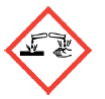 Způsobuje vážné poškození očí.Používejte ochranné rukavice/ ochranný oděv/ ochranné brýle/ obličejový štít. PŘI ZASAŽENÍ OČÍ: Několik minut opatrně vyplachujte vodou. Vyjměte kontaktní čočky, jsou-li nasazeny a pokud je lze vyjmout snadno. Pokračujte ve vyplachování. Okamžitě volejte TOXIKOLOGICKÉ INFORMAČNÍ STŘEDISKO/lékaře.Číslo šarže, exspirace uvedeno na obalu. Číslo schválení:  404-22/CDržitel rozhodnutí o schválení/dodavatel: PetCenter CZ s.r.o., Do Čertous 2634/7, Praha 9. Výrobce: Cosmos Corporation, Wentzwille, MO 63385, USA.